GUÍAS DE APRENDIZAJE DE LA SEMANA DEL 29 AL 3 DE JULIO DEL 2020.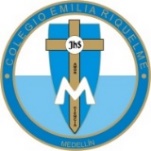 GRADO PRIMEROLENGUA CASTELLANALUNES: FestivoMARTES: Clase por Zoom (palabras con Z, C) página del libro saberes 169 y 170. MIÉRCOLES: Realización página 171.JUEVES: realización página 19 y 20 de la cartilla ortografía. MATEMÁTICASLUNES: FestivoMARTES: Realización de la página 14 de la cartilla de matemáticas.MIÉRCOLES: Clase por Zoom (Recolección de datos página del libro saberes 98 y 99).JUEVES: Realización página 87 del libro saberes.VIERNES: Realización de la página 15 de la cartilla de matemáticas.CIENCIAS SOCIALES LUNES: Festivo.JUEVES: clase por Zoom (tema sobre la familia)VIERNES: Dibuja a tú familia y escribe el nombre de cada uno.CIENCIAS NATURALESMARTES: Proyecto transversal de medio ambiente.Objetivo: Identificar la importancia del buen reciclaje para el planeta tierra.Realizar un afiche en el cuaderno con imágenes o dibujos acerca de la importancia del reciclaje.Pueden observar el video para realizar el afiche. https://youtu.be/-UFFFUTMlCw ¿por qué el reciclaje es tan importante? aula 365.JUEVES: Proyecto transversal la sexualidad.Objetivo: Ubicar las partes del cuerpo señaladas y las reconoce. Realizar en el cuaderno tu esquema corporal (puede ser con imágenes o dibujo) y con tus acudientes dialogar acerca del cuidado que debemos tener y de protegerlo.VIERNES: Clase por Zoom (Proyecto transversal de medio ambiente, la naturaleza).RELIGIÓNLUNES: FestivoMIÉRCOLES: Realización página 34 y 35 (leer) 36 y 37 (hacer).URBANIDAD:JUEVES: Escribir en el cuaderno los modales que te han enseñado desde casa para ser una mejor persona. (Se socializará en la clase de Zoom el jueves).ÉTICA Y VALORES, ARTISTICA.VIERNES: Clase por Zoom.Escribir en el cuaderno de ética y valores: Proyecto transversal de educación sexual.Objetivo: Aprender a manejar las emociones a través del juego y con sus palabras.En el cuaderno de artística escribir “arte de las emociones”(Necesitaremos, vinilos de distintos colores, delantal, mantel, papel periódico o bolsa para apoyar los materiales, 4 hojas de block o si tienen cartulina plana como el tamaño de una hoja de block y pincel).